КАРАР                                                                                     РЕШЕНИЕ«24» декабрь 2014 й.                  № 168                   «24» декабря 2014г.«Об  уточнении бюджета сельского поселения Зеленоклиновский сельсовет муниципального   района  Альшеевский район Республики Башкортостан на 2014 год» В связи с перевыполнением доходной и расходной части бюджета  сельского поселения Зеленоклиновский сельсовет за 2014 год внести уточнение в план доходов и расходов  бюджета согласно приложениям № 1,  №2.Глава сельского поселения                                 Т.Гайнуллин                                                                  Приложение № 1 к решению Совета сельского поселения Зеленоклиновский сельсовет муниципального района  Альшеевский район Республики Башкортостанот  «24 » декабря  2014 года № 168	Уточнение доходов бюджета сельского поселенияЗеленоклиновский сельсовет на 2014 год                                                                                                                                                                                                                                                                                 руб.Приложение № 2 к решению Совета сельского поселения Зеленоклиновский сельсовет муниципального района                                                Альшеевский район Республики Башкортостанот  «24»  декабря  2014 года №  168Уточнение расходов бюджета сельского поселенияЗеленоклиновский сельсовет на 2014 год                                                                                                                                    руб.                                                                                                                                                                                                                                                                                              БАШҠОРТОСТАН РЕСПУБЛИКАҺЫӘЛШӘЙ РАЙОНЫМУНИЦИПАЛЬ РАЙОНЫНЫҢЗЕЛЕНЫЙ КЛИН АУЫЛ СОВЕТЫ     АУЫЛ БИЛӘМӘҺЕ СОВЕТЫ452116, Зеленый Клин ауылы, Мэктэп урамы, 1 Тел./факс  8(34754)3-87-43e-mail: zelenyiklin@mail.ru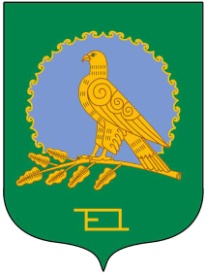 РЕСПУБЛИКА БАШКОРТОСТАНСОВЕТ СЕЛЬСКОГО ПОСЕЛЕНИЯЗЕЛЕНОКЛИНОВСКИЙ СЕЛЬСОВЕТМУНИЦИПАЛЬНОГО РАЙОНААЛЬШЕЕВСКИЙ РАЙОН452116, д.Зеленый Клин , ул. Школьная, 1Тел./факс  8(34754)3-87-43e-mail: zelenyiklin@mail.ruКлассификацияНаименование доходаВсего000 1 00 00000 00 0000 000НАЛОГОВЫЕ И НЕНАЛОГОВЫЕ ДОХОДЫ102 400000 1 06 00000 00 0000 000Налоги на имущество102 400182 1 06 06000 00 0000 110Земельный налог102 400182 1 06 06013 10 0000 110Земельный налог, взимаемый по ставкам, установленным в соответствии с подпунктом 1 пункта 1 статьи 394 Налогового кодекса Российской Федерации и применяемым к объектам налогообложения, расположенным в границах поселений 102 400Наименование/ КБКВсегоВ том числеВ том числеВ том числеВ том числеНаименование/ КБКВсегоОбщегосударственные вопросыНациональная оборонаНациональная экономикаЖилищно-коммунальное хозяйство0102/791/99/0/0203/121/211/ФЗ131-03_98//РП-А-0100/3.00.000.000//013-111238 450,0038 450,000102/791/99/0/0203/121/213/ФЗ131-03_98//РП-А-0100/3.00.000.000//013-11129 000,009 000,000104/791/99/0/0204/121/211/ФЗ131-03_98//РП-А-0100/3.00.000.000//013-111226 774,4526 774,450104/791/99/0/0204/121/213/ФЗ131-03_98//РП-А-0100/3.00.000.000//013-11122750,002750,000402/791/99/0/0348/810/241/ФЗ131-03_101//РП-А-1100/3.00.000.000//013-111225425,5525425,55    И Т О Г О102 400,0076 974,4525425,55